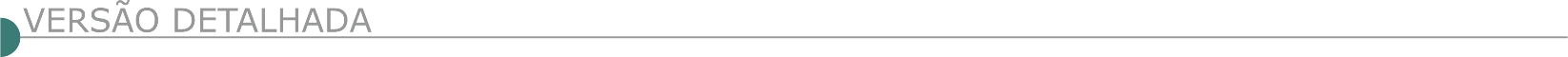 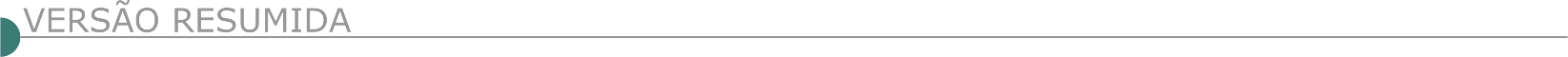 ESTADO DE MINAS GERAIS PREFEITURA MUNICIPAL DE BOA ESPERANÇA/MG. AVISO DE LICITAÇÃO – CONCORRÊNCIA PÚBLICA Nº 01/2021. Tipo Menor Preço Global. Regime de Execução: Empreitada por preço unitário. Objeto: execução dos serviços de limpeza urbana de vias e logradouros públicos e coleta de resíduos sólidos urbanos, constantes da planilha de serviços, incluindo ferramentas, equipamentos e maquinários necessários à sua execução, transporte e pesagem. Entrega dos envelopes até às 10h:00min. de 10/03/2021. Edital e anexos no site: www.boaesperanca.mg.gov.br/licitacoes. Informações: (35) 3851- 0314. PREFEITURA MUNICIPAL DE CARATINGA/MG EXTRATO DE EDITAL – TOMADA DE PREÇOS 10/2020Objeto: Contratação de empresa para execução de obras e serviços na implantação de sistema simplificado de abastecimento de água – poço artesiano em vila jovem, conforme o convênio n°. 1471001340/2017 – Secretaria de Estado de Cidades e de Integração Regional – SECIR. ABERTURA 24/02/2021 às 15h00min. O edital encontra-se à disposição na sede da Prefeitura e no site: www.caratinga.mg.gov.br. Mais informações no (33) 3329-8023 / 8019. PREFEITURA MUNICIPAL DE CONQUISTA, MINAS GERAIS, AVISO DE RETIFICAÇÃO, TOMADA DE PREÇOS N.º 006/2020. Objeto: Contratação de empresa para execução de serviços de infra- estrutura de pavimentação com recapeamento e capeamento asfáltico, acessibilidade e melhorias com obra de drenagem conforme projeto de engenharia aprovado pela CEF (Caixa Econômica Federal) de acordo com convênio Nº 1066.469-87/2019.Fundamento: Leis nº 8.666/93, 10.520/2002, Lei Complementar nº 123/06 e demais legislações aplicáveis Retificação da data do Recebimento das propostas, sendo: Até às 09:00 horas do dia 25/02/2021. Abertura das propostas por meio de vídeo conferência: ás 09:15 horas do dia 25/02/2021. Local para aquisição do edital: Depto. De Licitações, situado Praça Cel. Tancredo França, 181, Centro – Conquista/MG, ou www.conquista.mg.gov.br. Informações poderão ser obtidas pelos telefones (0xx34) 3353-1227 opção 7. Conquista/MG 05/02/2021PREFEITURA MUNICIPAL DE CORONEL FABRICIANO/MG. TOMADA DE PREÇOS Nº 002/2021 – PROCESSO DE COMPRA N° 038/2021 - PROCESSO LICITATÓ- RIO Nº 020/2021. EDITAL RESUMIDO – DATA DA ABERTURA: 25/02/2021 ÀS 14H.OBJETO: contratação de empresa, por menor preço global e sob regime de empreitada global, com medições por eventos, com fornecimento de mão de obra, materiais e equipamentos para prestação de serviços para execução da 2ª etapa de pavimentação, sinalização horizontal e vertical, acessibilidade, recapeamento de pavimento, drenagem pluvial, descidas de água, escadas de dissipação, muros de contenção, serviços preliminares, complementares e correlatos ao bom desenvolvi- mento dos serviços, em diversas Ruas do Município de Coronel Fabriciano, através do convênio N°1067155-41, N° SICONV 891122/2019, firmado com o Ministério do Desenvolvimento Regional- MDR, utilizando recursos de Outras Transferências de Convênios e Ordinários. O Edital poderá ser retirado pelo site: www.fabriciano.mg.gov.br > Por- tal da transparência. Outras informações poderão ser obtidas no Setor de Licitações – Rua Boa Vista, n° 113-1° andar-Edifício José Vivi, Centro – Coronel Fabriciano/MG ou através dos telefones 31-3846- 7077/7767/7063 e e-mail: licitacao@fabriciano.mg.gov.br. PREFEITURA MUNICIPAL DE EXTREMA - MG PROCESSO LICITATÓRIO Nº 028/2021 – CONCORRÊNCIA PÚBLICA Nº 004/2021O Município de Extrema, através da Comissão Permanente de Licitação, torna público que fará realizar às 09:00 horas do dia 10 de março de 2021, em sua sede Av. Delegado Waldemar Gomes Pinto, 1624, Bairro da Ponte Nova, a habilitação para o Processo Licitatório nº 000028/2021 na modalidade Concorrência Pública nº 000004/2021, objetivando a Contratação de empresa para execução de pavimentação da 3ª faixa da AVENIDA NICOLAU CESARINO (PORTAL NORTE X AV. ANTONIO SAES PERES). PREFEITURA MUNICIPAL DE JABOTICATUBAS AVISO DE LICITAÇÃO TOMADA DE PREÇOS Nº 2/2021 PROCESSO LICITATÓRIO Nº 12/2021A Prefeitura Municipal de Jaboticatubas/MG, através da Comissão Permanente de Licitação, torna pública a TOMADA DE PREÇOS Nº 002/2021. Objeto: Contratação de empresa para execução das obras de recapeamento em dois trechos da Rua Bom Jesus - B. Bom Jesus, no Município de Jaboticatubas/MG com recursos do Contrato de Repasse nº 101.0011-11/2013/Ministério do Desenvolvimento Regional/Caixa Econômica Federal e do Município de Jaboticatubas. Data: 25 de fevereiro de 2021. Horário: 9 horas e 30 minutos; Tipo: Menor Preço global; Critério de Julgamento: Preço Global. Maiores informações: Pça Nossa Senhora da Conceição, 38 - Centro, CEP:35.830-000, Jaboticatubas/MG; Telefax: (31)3683-1071; E-mail: licitacao@jaboticatubas.mg.gov.br; site: www.jaboticatubas.mg.gov.br. PREFEITURA MUNICIPAL DE LAMBARI AVISO DE LICITAÇÃO TOMADA DE PREÇOS Nº 1/2021 PROC. Nº 6/21 Obj: contratação de empresa para execução de obra de pavimentação conf. projeto, planilha orçamentária, cronograma físico-financeiro e memorial descritivo, nas Ruas Maria Júlia Fernandes e André Ribeiro da Luz, em atendimento ao contrato de repasse nº 890523/2019/MDR/CAIXA. Entrega dos Envelopes: até 23/02/2021 às 13h15min. Visita técnica facultativa. Edital e informações: www.lambari.mg.gov.br, compraselicitacao@lambari.mg.gov.br ou 35-3271-6515.PREFEITURA MUNICIPAL DE LEOPOLDINA PREFEITURA DE LEOPOLDINA PREGÃO PRESENCIAL Nº 08/2021 O MUNICÍPIO DE LEOPOLDINA - PREGÃO PRESENCIAL nº 08/2021, PRC 041/2021. Objeto: Aquisição de pranchões, vigas e pregos, para atender as necessidades da Secretaria Municipal de Agricultura, Pecuária e Abastecimento, em reformas de pontes no Município e Distritos, para o exercício de 2021, conforme Especificações - Anexo I deste Edital. Dia da Licitação: 23/02/2021, às 14:00 horas. Local: Pça Prof. Botelho Reis, 28, 2º andar. – Centro – Leopoldina – MG. O Edital encontra-se disponível no site www.leopoldina.mg.gov.br, link Licitação/Pregão, ou na sala do Pregão (endereço acima), sendo que, as empresas poderão enviar recibo de edital para o e-mail pregaopml@yahoo.com.br, para que possamos comunicar possíveis alterações que se fizerem necessárias.PREFEITURA MUNICIPAL DE MURIAÉ TORNA PÚBLICO ABERTURA DE LICITAÇÃO NA MODALIDADE CONCORRÊNCIA PÚBLICA Nº 001/2021 REQUISITANTE: SECRETARIA MUNICIPAL DE OBRAS PÚBLICAS – OBJETO: CONTRATAÇÃO DE EMPRESA DE ENGENHARIA PARA EXECUÇÃO DE OBRAS DE PAVIMENTAÇÃO EM PISO INTERTRAVADO DE CONCRETO – A ABERTURA DA SESSÃO DE LICITAÇÃO OCORRERÁ NO DIA 12/03/2021 ÀS 08:30 HORAS NA SALA DE REUNIÕES DO DEPTO. DE LICITAÇÕES, SITUADO NA AV. MAESTRO SANSÃO, 236, 3º ANDAR, ED. CENTRO ADMINISTRATIVO ―PRESIDENTE TANCREDO NEVES‖, CENTRO, MURIAÉ, MG – O EDITAL PODERÁ SER OBTIDO NO SITE www.muriae.mg.gov.br - MAIORES INFORMAÇÕES PELO TELEFONE (32) 3696-3312PREFEITURA MUNICIPAL DE SANTA EFIGÊNIA DE MINAS AVISO DE LICITAÇÃO TOMADA DE PREÇOS Nº 1/2021 PROCESSO LICITATÓRIO 011/2021Objeto: Contratação de Empresa especializada para Construção de Portais nas entradas da cidade, na sede do Município de Santa Efigênia de Minas. Conforme Convenio n.º 888162/2019, firmado junto ao MTUR/CAIXA/P.M.SANTA EFIGÊNIA DE MINAS. Será realizado a abertura das propostas as 09h00min do dia 24/02/2021. A íntegra do Edital e seus anexos estarão disponíveis na Sala de Licitações, e-mail comprassantaefigenia@gmail.com e no portal da transparência. Maiores informações na Rua Primeiro de Setembro, n.º 29 - Centro (33) 3297-11-41.PREFEITURA MUNICIPAL DE SOBRÁLIA/MG. AVISO DE LICITAÇÃO. PROCESSO Nº 09/2021 - TOMADA DE PREÇOS Nº 02/2021. O Município de Sobrália/MG, através da CPL, comunica que abrirá Processo Licitatório nº 09/2021, modalidade Tomada de Preços nº 02/2021, tipo Menor Preço Global, cujo objeto é Contratação de empresa para execução de obra de reforma e modernização de infraestrutura do Campo Municipal Jacinto Contim, conforme Contrato de Repasse nº 895645/2019/MCIDADANIA/CAIXA, celebrado entre a União Federal, por intermédio do Ministério da Cidadania, representada pela Caixa Econômica Federal e o Município de Sobrália. A abertura será no dia 24/02/2021 às 10:00 horas, na sede da Prefeitura Municipal de Sobrália, localizada na Praça Dr. Rúsvel Raimundo da Rocha, 49 - Centro, Sobrália/MG. Informações, tel./fax: (0xx33) 3232-1149 com Carine de Souza Ramos - Presidente da CPLESTADO DA BAHIA COMPANHIA DE GÁS DA BAHIA –BAHIAGÁS - EDITAL DE LICITAÇÃO NO 0001/2021 OBJETO: O PRESENTE EDITAL TEM POR OBJETO A CONTRATAÇÃO DE EMPRESA ESPECIALIZADA PARA A EXECUÇÃO DE SERVIÇOS DE CONSTRUÇÃO E MONTAGEM DE REDES DE DISTRIBUIÇÃO DE GÁS NATURAL E TODA INFRAESTRUTURA NECESSÁRIA PARA O SEU PLENO FUNCIONAMENTO, NAS REGIÕES METROPOLITANA DE SALVADOR, PORTAL DO SERTÃO, LITORAL NORTE E AGRESTE DA BAHIA, PELO PRAZO DE VIGÊNCIA DE 17 (DEZESSETE) MESES, SOB O REGIME DE EMPREITADA POR PREÇO UNITÁRIO, CONFORME ESPECIFICAÇÕES DESTE EDITAL E SEUS ANEXOS. Data de abertura: Para acolhimento de propostas: a partir de 10/02/2021; Para abertura das propostas: a partir do dia 02/03/2021 às 09:15; Para início da sessão pública: a partir do dia 02/03/2021 às 09:30hs. Aquisição: O Edital pode ser adquirido gratuitamente através do site www.licitacoes-e.com.br ou mediante pagamento de R$ 50,00 (cinquenta reais), na Avenida Professor Magalhães Neto, 1838, Edf. Civil Business. Pituba, Salvador, BA. CEP: 41.810-012, de 9 às 11 e de 14 às 17 horas. Recomendação: Providenciar, com antecedência, a chave de acesso e senha ao portal Licitacoes-e, junto ao Banco do Brasil, indispensáveis para registro de propostas e outras tratativas para este certame. Coordenador da Disputa: Gabriel Teles Bastos.ESTADO DO ESPIRITO SANTO DEPARTAMENTO DE EDIFICAÇÕES E DE RODOVIAS DO ESTADO DO ESPÍRITO SANTO –DER-ES – AVISO DE LICITAÇÃO MODALIDADE: CONCORRÊNCIA PÚBLICA Nº 001/2021 Órgão: Departamento de Edificações e de Rodovias do Espírito Santo - DER-ES Processo nº: E-DOC Nº 2020-D3FW5 Objeto: Contratação de serviços especializados de engenharia, visando a execução dos serviços de implantação e pavimentação da Rodovia ES-010, no segmento compreendido entre Vila do Riacho a Regência, inclusive obras de arte especiais - OAE’s (Pontes), com extensão de em 34,22 quilômetros, sob circunscrição da Superintendência Executiva Regional III - SR-III do DER-ES. Valor Estimado: R$ 92.044.575,09. Abertura da sessão pública: 16/03/2021 às 10:00h Local de realização da sessão pública: No auditório do DER-ES, localizado na Av. Marechal Mascarenhas de Moraes, nº 1.501 (Ilha de Santa Maria), na cidade de Vitória. O Edital estará disponível no site do der.es.gov.br. Contato: (27) 3636-4458 / licitacoes@der.es.gov.br. PREFEITURA MUNICIPAL DE CARIACICA (ES) IDENTIFICADOR DESTA LICITAÇÃO: DOU-2115A281D38FE7159E18 - MODALIDADE: CONCORRÊNCIA - ÓRGÃO: CONCORRÊNCIA Nº 1/2021 Abertura: 10/03/2021 00:00 - Objeto: contratação de empresa especializada para execução de um muro de contenção, na rua Silvio Aguiar, no bairro Nova Canaã, no município de Cariacica/ES. Data da entrega e abertura dos envelopes: 10 de março de 2021. Horários: 13:30 (Entrega de envelopes) - 14:00 (Abertura). Regime de Execução: Indireta (empreitada por preço unitário). Tipo de Licitação: Menor Preço. Secretaria de origem: Secretaria Municipal de Obras. O edital completo poderá ser obtido no endereço eletrônico www.cariacica.es.gov.br, telefone: (27) 3354-5814. Valor máximo estimado para o certame: R$ 3.902.309,50 (três milhões, novecentos e dois mil, trezentos e nove reais e cinquenta centavos). ID.TCE-ES: 2021.017E0600005.01.0002 - Visitar site original para mais detalhes: http://www.in.gov.br/web/dou/-/aviso-de-licitacao-concorrencia-n-1/2021-302308103.AVISO DE LICITAÇÃO CONCORRÊNCIA Nº 004/2020 PROCESSO 19.371/2020 Objeto: contratação de empresa especializada para execução de obras de Drenagem e Pavimentação da rua da Frincasa e da rua Vila Valério (acesso ao Parque Cravo e a Rosa), no bairro Nova Brasília, no município de Cariacica/ES. Data da entrega e abertura dos envelopes: 17 de março de 2021. Horários: 13:30 (Entrega de envelopes) -14:00 (Abertura). Regime de Execução: Indireta (empreitada por preço unitário). Tipo de Licitação: Menor Preço. Secretaria de origem: Secretaria Municipal de Obras. O edital completo poderá ser obtido no endereço eletrônico www.cariacica.es.gov.br. Valor máximo estimado para o certame: R$ 3.568.104,65 (três milhões, quinhentos e sessenta e oito mil, cento e quatro reais e sessenta e cinco centavos).PREFEITURA MUNICIPAL DE PANCAS AVISO DE LICITAÇÃO TOMADA DE PREÇOS Nº 002/2021 O Município de Pancas - Estado do Espírito Santo torna público por meio da Comissão Permanente de Licitação que realizará Licitação Pública objetivando Contratação de Empresa Especializada no Âmbito da Construção Civil para Implantação de Academia Popular em Vila Verde, Distrito de Pancas/ES de responsabilidade da Secretaria Municipal de Turismo, Cultura, Esporte e Lazer, sendo recurso de convênio celebrado com o Governo do Estado do Espírito Santo, por meio da Secretaria de Estado de Esportes e Lazer Sesport, Convênio de Nº 002/2020, Processo Administrativo Nº 86488791/2019 (Proposta SIGA Nº 0014/2019), de acordo com a Lei 8.666/93, suas alterações, e demais legislação correlata. A abertura de envelopes está prevista para o dia 24 de fevereiro de 2021, às 08:00 horas na Sede da Prefeitura de Pancas, sito à Avenida 13 de Maio, 476 - Centro. Disponibilidade do edital: dia 09 de fevereiro de 2021. As exigências legais e a forma de apresentação da documentação estão previstas no Edital supra, que poderá ser retirado no site da prefeitura, em www.pancas.es.gov.br ou na Sede do Poder Executivo Municipal. Contatos Tel.:(27) 3726.1543 Ramal 229. Pancas - ES, 09 de fevereiro de 2021.ESTADO DO RIO DE JANEIROPREFEITURA MUNICIPAL DE NITERÓI EMPRESA MUNICIPAL DE MORADIA E SANEAMENTO AVISO DE LICITAÇÃO TOMADA DE PREÇOS Nº 1/2021 PROCESSO: 070005371/2019. OBJETO: contratação de empresa para construção de estrutura estabilizadora do tipo solo grampeado com chumbadores de fixação e drenos de escoamento, viga longitudinal na crista com muro de blocos, pavimentação das calçadas superior e inferior, drenagem geral e elementos afins localizada na estrada Francisco da Cruz Nunes (Travessa João Manuel da Silva nº º 03), no bairro Cantagalo, em Niterói - RJ. DATA, HORA E LOCAL: Dia 22 (vinte e dois) de fevereiro de 2021 às 11:00 (onze) horas, na sede da EMUSA, situada na Rua Visconde de Sepetiba nº 987 - 11º andar - Centro - Niterói - RJ. CONDIÇÕES DE PARTICIPAÇÃO: Estar inscrita no cadastro da Prefeitura Municipal de Niterói, suas Autarquias, Fundações ou qualquer de seus órgãos da Administração Indireta, ou, preencher todas as condições para cadastramento, até o terceiro dia anterior ao recebimento da proposta. VALOR: R$ 816.482,72 (oitocentos e dezesseis mil quatrocentos e oitenta e dois reais e setenta e dois centavos). PRAZO: 03 (três) meses. EDITAL E INFORMAÇÕES: O Edital e minuta contratual poderão, a critério da EMUSA, ser consultados no site: www.niteroi.rj.gov.br. O Edital completo só poderá ser retirado na CPL da EMUSA mediante a entrega de 02 resmas de papel A4 no endereço supracitado. Maiores esclarecimentos sobre a obra poderão ser prestados pelo Presidente da CPL.ESTADO DE SÃO PAULOPREFEITURA MUNICIPAL DE JAGUARIÚNA AVISO DE ALTERAÇÃO CONCORRÊNCIA N° 7/2020 Tipo Menor Preço. A Prefeitura do Município de Jaguariúna torna público e para conhecimento dos interessados que se encontra reaberta nesta Prefeitura, CONCORRÊNCIA Nº 007/2020, cujo objeto é a execução de serviços de recapeamento asfáltico em CBQU (Concreto Betuminoso Usinado a Quente), incluindo desde os serviços de usinagem até o fornecimento de equipamentos e mão de obra para aplicação na Avenida Luciano Vlademir Poltroniei, no município de Jaguariúna/SP - Contrato de Repasse OGU n° 1069.013- 56/2019, convênio SICONV n° 895236/2019 e conforme demais especificações contidas no Edital. O encerramento do prazo para a entrega dos envelopes se dará no dia 08 de março de 2020, às 09:00 horas. O novo Edital poderá ser consultado e adquirido através do site www.licitacoes.jaguariuna.sp.gov.br, a partir do dia 05 de fevereiro de 2020. Maiores informações poderão ser obtidas pelos telefones: (19) 3867-9801, com Aline, (19) 3867- 9780, com Antônia, (19) 3867-9707, com Esther, (19) 3867-9792, com Ricardo, (19) 3867- 9757, com Edson, (19) 3867-9825, com Renato, (19) 3867-9760, com Luciano, ou pelo endereço eletrônico: renato_licitacoes@jaguariuna.sp.gov.br. PREFEITURA MUNICIPAL DE MIRANDÓPOLIS AVISO DE LICITAÇÃO TOMADA DE PREÇOS Nº 1/2021 PROCESSO ADMINISTRATIVO Nº 5968/2020 - PROCESSO LICITATÓRIO Nº 06/2021 Licitação do tipo menor preço, regime de empreitada global, com utilização de recurso Federal e Próprio. Objeto: Contratação de empresa especializada para execução de obras de pavimentação asfáltica e recapeamento asfáltico com CBUQ em vias públicas urbanas do Município de Mirandópolis, através do Convênio CEF: 1067.992-83/2019 nº SINCOV: 893216/2019.Data para entrega dos Documentos e Proposta: 24 de fevereiro de 2021, às 09h00. Local da realização da sessão pública: Departamento de Compras e Licitações, situada a Rua Dalva Colaferro, nº 1.375, às 09h00. O edital completo poderá ser retirado por meio eletrônico, através do site www.mirandopolis.sp.gov.br, ou no Departamento de Compras e Licitações, sita na Rua Dalva Colaferro, nº 1.375, Centro, Mirandópolis/SP, em "compactdisc" - CD, mediante o recolhimento da importância de R$ 20,00 (vinte reais). Informações a respeito da presente licitação serão obtidos no citado endereço ou através do e-mail licitacao@mirandopolis.sp.gov.br. PREFEITURA MUNICIPAL DE NUPORANGA AVISOS DE LICITAÇÃO TOMADA DE PREÇOS Nº 1/2021 PROCESSO ADMINISTRATIVO Nº 4/2021 EXCLUSIVO PARA ME/EPP. Tipo: MENOR VALOR GLOBAL. Objeto: Execução de construção de calçadas no Parque do Peão, entorno do Ginásio de Esportes Municipal e Rua Desembargador Márcio Martins Ferreira, conforme Convenio Nº 290/2019 - primeiro termo de aditamento firmado entre o Município da Estancia Climática de Nuporanga e o Governo do Estado de São Paulo através da Secretaria de Turismo, bem como a sessão pública da tomada de preços terá início no dia 25 de fevereiro de 2021, às 09:00 horas, no Departamento de Compras, Licitações e Almoxarifado, sito na praça Eloy Lima, 260, centro, Nuporanga/SP. Os interessados poderão adquirir a íntegra do Edital pelo site oficial da Prefeitura Municipal: www.nuporanga.sp.gov.br/licitacoes, ou no Departamento de Licitações, no endereço já descrito acima, trazendo um pen drive para que possa ser gravado o Edital, das 09:00 ao 12:00 e das 14:00 às 16:00 horas.PREFEITURA MUNICIPAL DE SUZANÁPOLIS AVISO DE LICITAÇÃO TOMADA DE PREÇOS Nº 2/2021 Tipo: Menor Preço GLOBAL. Contratação de empresa de engenharia para execução de serviço de adequação do sistema de esgoto do bairro São Jorge no Município de Suzanápolis/SP, conforme anexos do presente edital, tendo em vista a atender ao contrato n.º 215/2020 celebrado entre o Fundo Estadual de Recursos Hídricos - FEHIDRO e o Município de Suzanápolis. Para participação, os interessados deverão ser cadastrados conforme art. 22, § 2° da Lei 8.666/93. Data de entrega e abertura dos envelopes: 24/02/2021 as 09h00min. Maiores informações pelo telefone (18) 3706-9000 e retirada do edital completo através do site: www.suzanapolis.sp.gov.br. PREFEITURA MUNICIPAL DE TRÊS FRONTEIRAS - TOMADA DE PREÇOS Nº 1/2021 PROCESSO N.° 014/2021 Tipo: Menor Preço Global. Objeto: Contratação de empresa especializada em serviços de engenharia para regime de empreitada por preço global de mão de obra e materiais, para execução de recapeamento asfáltico em CBUQ em ruas e avenidas do município. O Edital completo com os seus anexos, encontra-se disponível para retirada, pessoalmente, site e via e-mail. Para participação os interessados deverão ser cadastrados conforme art. 22 -§2° da Lei 8.666/93. A entrega dos envelopes será na Seção de Licitações, diretamente à Comissão Permanente de Licitação, em sessão pública na Sala de Licitações do Paço Municipal, até às 09h00m do dia 24/02/2021, com a abertura dos envelopes se iniciando às 09h15m do mesmo dia. Maiores informações na Seção de Licitação da Prefeitura do Município de Três Fronteiras, sito na Av. Ana Rocha de Oliveira n.º 548 - Centro, pessoalmente, ou pelo telefone (17) 3691-8200, ou por e-mail: licitacao@tresfronteiras.sp.gov.br, no horário das 08:00 às 11:00 e das 13:00 às 17:00 horas, de Segunda a Sexta-Feira.SABESP - AVISO DE LICITAÇÃO LI SABESP RR 097/21 Execução de obras para construção de base de concreto e instalação de reservatório no Morro Pinheirinho, município de Iguape - UN Vale do Ribeira. Edital disponível para download a partir de 09/02/21 - www.sabesp.com.br/licitacoes - mediante obtenção de senha e credenciamento (condicionada a participação) no acesso "cadastre sua empresa". Problemas ou informações sobre obtenção de senha, contatar fone (11) 3388-6724/6812. Envio das propostas a partir da 00h00 de 01/03/21 até às 09h30 de 02/03/21 no site acima. As 09SEINFRA/MG – SECRETARIA DE ESTADO DE INFRAESTRUTURA E MOBILIDADEAVISO DE CONSULTA PÚBLICA Nº 02/2021 O Governo do Estado de Minas Gerais, por meio da Secretaria de Estado de Infraestrutura e Mobilidade – SEINFRA comunica que realizará Consulta Pública pelo prazo de 45 (quarenta e cinco) dias, para colher sugestões e contribuições para as minutas de EDITAL e CONTRATO, referentes a processo de LICITAÇÃO de concorrência pública, cujo objeto é a CONCESSÃO DOS SERVIÇOS PÚBLICOS PARA EXPLORAÇÃO, AMPLIAÇÃO E MANUTENÇÃO DA INFRAESTRUTURA AEROPORTUÁRIA DO AEROPORTO CARLOS DRUMMOND DE ANDRADE (SBBH) – AEROPORTO DA PAMPULHA. Trata-se de CONTRATO de Concessão, pelo prazo de 30 (trinta) anos e valor estimado de Contrato de R$ 1.053.857.000,00 (um bilhão, cinquenta e três milhões oitocentos e cinquenta e sete mil reais. O Aeroporto da Pampulha é um projeto importante para Belo Horizonte e região metropolitana, com fácil acesso aos principais polos de negócios da capital, visando promover a aviação executiva, além da atração de investimentos para seu entorno. A minuta de edital e anexos, os estudos de modelagem do projeto, bem como as regras de participação da consulta e da audiência pública estarão disponíveis no site da SEINFRA (http://www.infraestrutura.mg.gov.br) e no site da Unidade de PPP do Estado de Minas Gerais (http:// www.parcerias.mg.gov.br) a partir de 06/02/2021. A data da audiência pública será publicada posteriormente e as contribuições poderão ser encaminhadas no período entre 06/02/2021 e 23/03/2021. ÓRGÃO LICITANTE: DER-MGEDITAL: CONCORRÊNCIA Nº: 003/2021. PROCESSO SEI Nº: 2300.01.0013665/2021-66Endereço: Av. dos Andradas, 1.120, sala 1009, Belo Horizonte/MG.Maiores Informações: Telefone: (31) 3235-1272 - Fax: (31) 3235-1004. E-mail: asl@der.mg.gov.br - site www.der.mg.gov.br Endereço: Av. dos Andradas, 1.120, sala 1009, Belo Horizonte/MG.Maiores Informações: Telefone: (31) 3235-1272 - Fax: (31) 3235-1004. E-mail: asl@der.mg.gov.br - site www.der.mg.gov.br OBJETO: O DIRETOR GERAL DO DEPARTAMENTO DE EDIFICAÇÕES E ESTRADAS DE RODAGEM DO ESTADO DE MINAS GERAIS - DER/MG TORNA PÚBLICO QUE FARÁ REALIZAR, ATRAVÉS DA COMISSÃO PERMANENTE DE LICITAÇÃO, CONCORRÊNCIA PARA COMPLEMENTAÇÃO DA EXECUÇÃO DO MELHORAMENTO E PAVIMENTAÇÃO DO TRECHO MARLIÉRIA - PARQUE ESTADUAL DO RIO DOCE, COM 14,000 KM DE EXTENSÃO, NA RODOVIA AMG-4030, DE ACORDO COM EDITAL E COMPOSIÇÕES DE CUSTOS UNITÁRIOS CONSTANTES DO QUADRO DE QUANTIDADES, QUE ESTARÃO DISPONÍVEIS NO ENDEREÇO ACIMA CITADO E NO SITE WWW.DER.MG.GOV.BR, A PARTIR DO DIA 10/02/2021. DATAS:Entrega dos envelopes de proposta e documentação deverá ser realizada até às 17:00 do dia 15/03/2021.ABERTURA: 16/03/2021 às 9:00Visita: Agendada. Prazo de execução: 360 dias. VALORESVALORESValor Estimado da ObraGARANTIAR$ 16.217.686,32R$ 162.170,00CAPACIDADE TÉCNICA:ATESTADO(S) DE CAPACIDADE TÉCNICA do Responsável Técnico da empresa, fornecido por pessoa jurídica de direito público ou privado, devidamente certificado pelo Conselho Regional de Engenharia e Agronomia – CREA, acompanhado da respectiva Certidão de Acervo Técnico – CAT, comprovando ter executado serviços de terraplenagem, drenagem e pavimentação. a) O profissional deverá ser integrante do quadro permanente da empresa licitante. Na situação de sócio, a comprovação será realizada mediante cópia do contrato social. Quando se tratar de empregado, a comprovação de seu vínculo até a data da apresentação da proposta será feita através de ficha ou de livro de registro de empregado ou de contrato de trabalho. Nos demais casos será suficiente a prova da existência de contrato de prestação de serviço regido pela legislação cível comum; b) A licitante poderá optar por apresentar uma Declaração conforme modelo constante do ANEXO XIII consignando o nome do Responsável Técnico e o tipo de vínculo jurídico a ser estabelecido com o mesmo, nos termos do artigo 30, § 1.º, inciso I, da Lei 8.666/93,, sendo que a efetiva comprovação de que trata a alínea "a" supra será exigida quando da convocação da licitante vencedora para a formalização do contrato, sob pena de decair o direito à contratação, sem prejuízo das sanções previstas no Art.81 da Lei 8.666/93 e das penas previstas na cláusula 4 deste Edital.c) A comprovação da condição de Responsável Técnico da sociedade empresária se fará através da Certidão de Registro e Quitação de Pessoa Jurídica, emitida pelo CREA.CAPACIDADE TÉCNICA:ATESTADO(S) DE CAPACIDADE TÉCNICA do Responsável Técnico da empresa, fornecido por pessoa jurídica de direito público ou privado, devidamente certificado pelo Conselho Regional de Engenharia e Agronomia – CREA, acompanhado da respectiva Certidão de Acervo Técnico – CAT, comprovando ter executado serviços de terraplenagem, drenagem e pavimentação. a) O profissional deverá ser integrante do quadro permanente da empresa licitante. Na situação de sócio, a comprovação será realizada mediante cópia do contrato social. Quando se tratar de empregado, a comprovação de seu vínculo até a data da apresentação da proposta será feita através de ficha ou de livro de registro de empregado ou de contrato de trabalho. Nos demais casos será suficiente a prova da existência de contrato de prestação de serviço regido pela legislação cível comum; b) A licitante poderá optar por apresentar uma Declaração conforme modelo constante do ANEXO XIII consignando o nome do Responsável Técnico e o tipo de vínculo jurídico a ser estabelecido com o mesmo, nos termos do artigo 30, § 1.º, inciso I, da Lei 8.666/93,, sendo que a efetiva comprovação de que trata a alínea "a" supra será exigida quando da convocação da licitante vencedora para a formalização do contrato, sob pena de decair o direito à contratação, sem prejuízo das sanções previstas no Art.81 da Lei 8.666/93 e das penas previstas na cláusula 4 deste Edital.c) A comprovação da condição de Responsável Técnico da sociedade empresária se fará através da Certidão de Registro e Quitação de Pessoa Jurídica, emitida pelo CREA.CAPACIDADE OPERACIONAL: COMPROVAÇÃO DE APTIDÃO DE DESEMPENHO TÉCNICO DA LICITANTE, através de atestado(s) ou certidão(ões), fornecido(s) por pessoa de direito público ou privado, comprovando ter executado serviços de terraplenagem, drenagem e pavimentação em obras de Engenharia Rodoviária ou similar, nos serviços a seguir discriminados, nas quantidades mínimas, referentes a parcela de maior relevância técnica ou econômica conforme projeto executivo e orçamento, contemplando os serviços a seguir discriminados: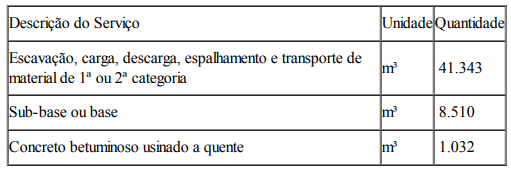 CAPACIDADE OPERACIONAL: COMPROVAÇÃO DE APTIDÃO DE DESEMPENHO TÉCNICO DA LICITANTE, através de atestado(s) ou certidão(ões), fornecido(s) por pessoa de direito público ou privado, comprovando ter executado serviços de terraplenagem, drenagem e pavimentação em obras de Engenharia Rodoviária ou similar, nos serviços a seguir discriminados, nas quantidades mínimas, referentes a parcela de maior relevância técnica ou econômica conforme projeto executivo e orçamento, contemplando os serviços a seguir discriminados:ÍNDICES ECONÔMICOS: A exigência de índices de liquidez objetiva verificar se a empresa licitante dispõe de recursos financeiros suficientes para garantir os futuros compromissos assumidos. Nos editais do DER/MG, utiliza-se os índices de Liquidez Geral, Liquidez Corrente e Solvência Geral superior a 1,00 e Risco Financeiro igual ou superior a 0,10, que remetem àqueles largamente utilizados pelo mercado, inclusive pelo DNIT.ÍNDICES ECONÔMICOS: A exigência de índices de liquidez objetiva verificar se a empresa licitante dispõe de recursos financeiros suficientes para garantir os futuros compromissos assumidos. Nos editais do DER/MG, utiliza-se os índices de Liquidez Geral, Liquidez Corrente e Solvência Geral superior a 1,00 e Risco Financeiro igual ou superior a 0,10, que remetem àqueles largamente utilizados pelo mercado, inclusive pelo DNIT.OBSERVAÇÕES: Consórcio: não. A Data da visita técnica ao local das obras será nos dias 24/02/2021 e 25/02/2021. Informações complementares poderão ser obtidas pelo telefone 3235-1272 ou pelo site acima mencionado. ATESTADO DE VISITA - ANEXO VII a ser fornecido pelo Engenheiro responsável da 40ª Unidade Regional, Av. Tancredo Neves, 4.637 - Bairro Caladinho, na cidade de Coronel Fabriciano. Telefone (31) 2142-0100.
 Clique aqui para obter informações do edital. OBSERVAÇÕES: Consórcio: não. A Data da visita técnica ao local das obras será nos dias 24/02/2021 e 25/02/2021. Informações complementares poderão ser obtidas pelo telefone 3235-1272 ou pelo site acima mencionado. ATESTADO DE VISITA - ANEXO VII a ser fornecido pelo Engenheiro responsável da 40ª Unidade Regional, Av. Tancredo Neves, 4.637 - Bairro Caladinho, na cidade de Coronel Fabriciano. Telefone (31) 2142-0100.
 Clique aqui para obter informações do edital. ÓRGÃO LICITANTE: DER-MGEDITAL: CONCORRÊNCIA Nº: 007/2021. PROCESSO SEI Nº: 2300.01.00009706/2021-65.Endereço: Av. dos Andradas, 1.120, sala 1009, Belo Horizonte/MG.Maiores Informações: Telefone: (31) 3235-1272 - Fax: (31) 3235-1004. E-mail: asl@der.mg.gov.br - site www.der.mg.gov.br Endereço: Av. dos Andradas, 1.120, sala 1009, Belo Horizonte/MG.Maiores Informações: Telefone: (31) 3235-1272 - Fax: (31) 3235-1004. E-mail: asl@der.mg.gov.br - site www.der.mg.gov.br OBJETO: O DIRETOR GERAL DO DEPARTAMENTO DE EDIFICAÇÕES E ESTRADAS DE RODAGEM DO ESTADO DE MINAS GERAIS - DER/MG TORNA PÚBLICO QUE FARÁ REALIZAR, ATRAVÉS DA COMISSÃO PERMANENTE DE LICITAÇÃO, , CONCORRÊNCIA EXECUÇÃO DA OBRA DE REFORMA DO BLOCO CIRÚRGICO DO HOSPITAL JÚLIA KUBITSCHEK, UNIDADE INTEGRANTE DA FUNDAÇÃO HOSPITALAR DO ESTADO DE MINAS GERAIS (FHEMIG), VINCULADA À SECRETARIA DE ESTADO DE SAÚDE (SES), LOCALIZADO NO MUNICÍPIO DE BELO HORIZONTE., DE ACORDO COM EDITAL E COMPOSIÇÕES DE CUSTOS UNITÁRIOS CONSTANTES DO QUADRO DE QUANTIDADES, QUE ESTARÃO DISPONÍVEIS NO ENDEREÇO ACIMA CITADO E NO SITE WWW.DER.MG.GOV.BR, A PARTIR DO DIA 10/02/2021. DATAS:Entrega dos envelopes de proposta e documentação deverá ser realizada até às 17:00 do dia 16/03/2021.ABERTURA: 17/03/2021 às 9:00Visita: Agendada. Prazo de execução: conforme edital. VALORESVALORESValor Estimado da ObraGARANTIAR$ 3.124.877,01R$ 31.245,00CAPACIDADE TÉCNICA:ATESTADO(S) DE CAPACIDADE TÉCNICA do Responsável Técnico da empresa, fornecido por pessoa jurídica de direito público ou privado, devidamente certificado pelo Conselho Regional de Engenharia e Agronomia – CREA ou pelo Conselho de Arquitetura e Urbanismo de Minas Gerais - CAU, acompanhado da respectiva Certidão de Acervo Técnico – CAT, comprovando ter executado Obra de Construção ou Reforma ou Ampliação de Unidade de Saúde. a) O profissional deverá ser integrante do quadro permanente da empresa licitante. Na situação de sócio, a comprovação será realizada mediante cópia do contrato social. Quando se tratar de empregado, a comprovação de seu vínculo até a data da apresentação da proposta será feita através de ficha ou de livro de registro de empregado ou de contrato de trabalho. Nos demais casos será suficiente a prova da existência de contrato de prestação de serviço regido pela legislação cível comum; b) A licitante poderá optar por apresentar uma Declaração conforme modelo constante do ANEXO XIV consignando o nome do Responsável Técnico e o tipo de vínculo jurídico a ser estabelecido com o mesmo, nos termos do artigo 30, § 1.º, inciso I, da Lei 8.666/93,, sendo que a efetiva comprovação de que trata a alínea "a" supra será exigida quando da convocação da licitante vencedora para a formalização do contrato, sob pena de decair o direito à contratação, sem prejuízo das sanções previstas no Art.81 da Lei 8.666/93 e das penas previstas no item 4 deste edital. c) A comprovação da condição de Responsável Técnico da sociedade empresária se fará através da Certidão de Registro e Quitação de Pessoa Jurídica, emitida pelo CREA ou CAU.CAPACIDADE TÉCNICA:ATESTADO(S) DE CAPACIDADE TÉCNICA do Responsável Técnico da empresa, fornecido por pessoa jurídica de direito público ou privado, devidamente certificado pelo Conselho Regional de Engenharia e Agronomia – CREA ou pelo Conselho de Arquitetura e Urbanismo de Minas Gerais - CAU, acompanhado da respectiva Certidão de Acervo Técnico – CAT, comprovando ter executado Obra de Construção ou Reforma ou Ampliação de Unidade de Saúde. a) O profissional deverá ser integrante do quadro permanente da empresa licitante. Na situação de sócio, a comprovação será realizada mediante cópia do contrato social. Quando se tratar de empregado, a comprovação de seu vínculo até a data da apresentação da proposta será feita através de ficha ou de livro de registro de empregado ou de contrato de trabalho. Nos demais casos será suficiente a prova da existência de contrato de prestação de serviço regido pela legislação cível comum; b) A licitante poderá optar por apresentar uma Declaração conforme modelo constante do ANEXO XIV consignando o nome do Responsável Técnico e o tipo de vínculo jurídico a ser estabelecido com o mesmo, nos termos do artigo 30, § 1.º, inciso I, da Lei 8.666/93,, sendo que a efetiva comprovação de que trata a alínea "a" supra será exigida quando da convocação da licitante vencedora para a formalização do contrato, sob pena de decair o direito à contratação, sem prejuízo das sanções previstas no Art.81 da Lei 8.666/93 e das penas previstas no item 4 deste edital. c) A comprovação da condição de Responsável Técnico da sociedade empresária se fará através da Certidão de Registro e Quitação de Pessoa Jurídica, emitida pelo CREA ou CAU.CAPACIDADE OPERACIONAL: adequados e disponíveis para a execução da obra, admitida a equivalência, se tecnicamente viável, a juízo do DER/MG, devendo ser indicado apenas o equipamento mínimo a seguir relacionado: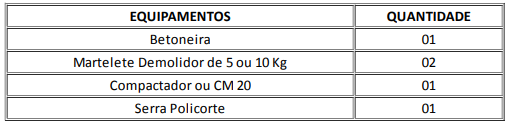 CAPACIDADE OPERACIONAL: adequados e disponíveis para a execução da obra, admitida a equivalência, se tecnicamente viável, a juízo do DER/MG, devendo ser indicado apenas o equipamento mínimo a seguir relacionado:ÍNDICES ECONÔMICOS: ÍNDICES ECONÔMICOS: OBSERVAÇÕES: Consórcio: não. A Data da visita técnica ao local das obras será nos dias 24/02/2021 e 25/02/2021. Informações complementares poderão ser obtidas pelo telefone 3235-1272 ou pelo site acima mencionado. ATESTADO DE VISITA - ANEXO VII a ser fornecido pelo Engenheiro responsável da 40ª Unidade Regional, Av. Tancredo Neves, 4.637 - Bairro Caladinho, na cidade de Coronel Fabriciano. Telefone (31) 2142-0100.
 Clique aqui para obter informações do edital. OBSERVAÇÕES: Consórcio: não. A Data da visita técnica ao local das obras será nos dias 24/02/2021 e 25/02/2021. Informações complementares poderão ser obtidas pelo telefone 3235-1272 ou pelo site acima mencionado. ATESTADO DE VISITA - ANEXO VII a ser fornecido pelo Engenheiro responsável da 40ª Unidade Regional, Av. Tancredo Neves, 4.637 - Bairro Caladinho, na cidade de Coronel Fabriciano. Telefone (31) 2142-0100.
 Clique aqui para obter informações do edital. 